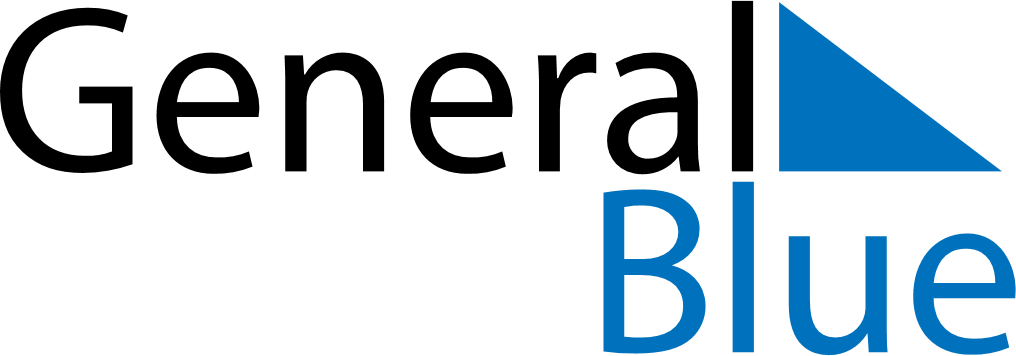 November 2029November 2029November 2029Antigua and BarbudaAntigua and BarbudaSUNMONTUEWEDTHUFRISAT123Independence Day456789101112131415161718192021222324252627282930